Dia Nacional do Livro - 29 de outubro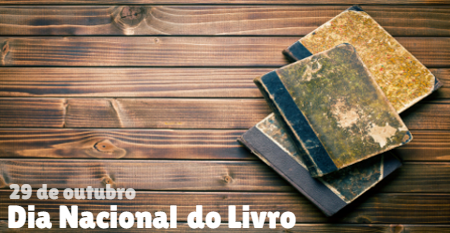 O Dia Nacional do Livro é comemorado no dia 29 de outubro em homenagem à primeira biblioteca fundada no Brasil. O livro é um dos mais importantes meios de comunicação do indivíduo.No dia 29 de outubro é comemorado o Dia Nacional do Livro, uma homenagem à Biblioteca Nacional, fundada no Brasil em 1810 pela coroa portuguesa.O movimento editorial começou no Brasil quando D. João VI fundou a Imprensa Régia em 1808. O primeiro livro publicado no país foi “Marília de Dirceu”, de Tomás Antônio Gonzaga. Porém nesta época os livros passavam pela aprovação do Imperador antes de serem publicados, como forma de censura.O Brasil só teve seu crescimento editorial a partir de 1925, com a fundação da Companhia Editora Nacional pelo escritor brasileiro Monteiro Lobato.Há milhares de décadas o livro é considerado um dos principais meios de comunicação existentes em nossa sociedade. Através dele somos capazes de alcançar o conhecimento e de desenvolvermos nossa criatividade e criticidade. Conhecemos novos mundos e novas culturas sem sair do lugar. É importante que o hábito da leitura seja desenvolvido desde criança, como forma de aprimoramento da linguagem e comunicação com o mundo.Dentro de um livro podemos viver diferentes histórias, grandes aventuras, sentir diversas emoções, basta ter a coragem de abri-lo a qualquer hora e em qualquer lugar.